NATIONAL OPEN UNIVERSITY OF NIGERIA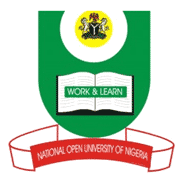 14-16 AHMADU BELLO WAY, VICTORIA ISLAND LAGOSSCHOOL OF EDUCATIONSEPTEMBER/OCTOBER 2015 EXAMINATIONCOURSE CODE:	EDA 844COURSE TITLE:	STATISTICS FOR EDUCATIONAL MANAGERSTIME ALLOWED: 2HRS 30MINUTESINSTRUCTION:	ANSWER QUESTION ONE AND TWO OTHERSQuestion 1Estimate the population for a country X at the end of 2014, if:Census population at the end of 2013			=	P1	=	1,050,000Live births in 2014						=	B	=	     50,000Deaths in 2014							=	D	=	     12,000Immigrants in 2014						=	I	=	     23,000Emigrants in 2014						=	E	=	     25,000											10 marksIt is assumed that the students of National Open University of Nigeria has the following population in the stipulated age groups:Age Group			Population15 – 19 			185,00020 – 24			200,00025 – 30			385,00031 – 34                          233,00035 – 39			188,00040 – 44 			160,000	You are to smooth out the age group 25 – 30											15 marksState the importance of age smoothing in educational planning5 marksQuestion 2Catchment area and primary school planning cannot be separated.  Discuss. Question 3What is non-schooling gap?					(5 marks)A primary school has a total enrolment of 530 pupils with an average class size of 35.  The pupils sit two to a table with separate chairs.  In the process of restructuring;How many chairs and tables would you plan for? How many classroom would be needed(15 marks)Question 4In year 2013, the total number of teachers in St. Paul Secondary School, Ijele is 150 with average salary per teacher at N120,000.00.   The total cost of furniture in the year was N22,000.00.  N10,000.00 was expended as maintenance cost in the year.  Calculate the unit cost per student if student enrolment is 300 in that year.  10 marksA school proprietress is overwhelmed with the volume of money required to run the school and therefore seek ways to reduce the cost of running the school.  As an expert in educational administration and planning suggest five ways she could use to reduce cost.10 marks